Работу выполнил(а) ____________________________________________________Дата ____________                                                                          Самая большая змея – анаконда.1-Й ВАРИАНТФамилия, имя ____________________________________________________ Школа ___________________________________Класс__________________ОСНОВНАЯ ЧАСТЬЗадание 1. Сколько в этом тексте абзацев? Запиши цифрой.Ответ:	______Задание 2. Найди четвертый абзац. О ком говорится в этом абзаце? Допиши в предложении одно слово.Ответ:	В этом абзаце говорится о _____________________________ .Задание 3Что входит  в рацион питания змеи? Подчеркни.Рыба, куры, люди, крупнорогатый скот, свиньи, яйца, черепахи, мухи.Задание 4Какой из органов чувств лучше всего развит у змеи? обоняние                                  зрение слух                                           осязаниеЗадание 5Во  2-ом предложении 2-го абзаца поставь  все возможные глаголы в прошедшее время и запиши получившееся предложение.___________________________________________________________________________________________________________________________________________________________________________________________________Задание 6Подбери синонимы к словам:Прекрасно – Детёныш – Гигантская –Задание 7Из предпоследнего последнего  предложения выпиши слова, в которых букв меньше, чем звуков __________________________________________________________Задание 8Сколько детёнышей принесёт анаконда в течение четырёх лет?.Ответ _____________Задание 9Вырази вес самой большой известной анаконды в центнерах и килограммах.Ответ ______________Задание 10Во сколько раз длина анаконды больше длины питона?Задание 11.Прочитай текст ещё раз и ответь на вопрос: Благодаря чему анаконду трудно заметить в тихой заводи? Спиши предложение и выдели все известные части речи.___________________________________________________________________________________________________________________________________________________________________________________________________Задание 12.На контурной карте найди и обозначь места обитания анаконды.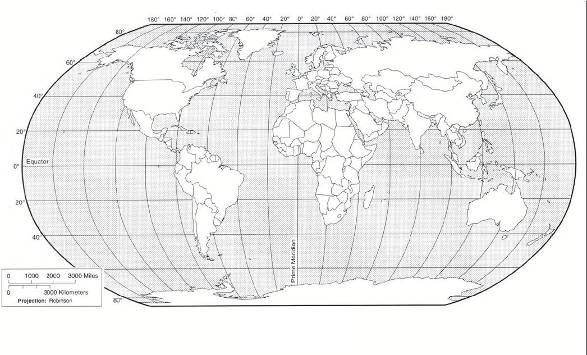 Фамилии, имена учащихся, работающих в паре:________________________________ и  ________________________________ДОПОЛНИТЕЛЬНАЯ ЧАСТЬЗадания 13-17 выполняются в парах (с соседом по парте)Внимание! Если при обсуждении заданий   вы с соседом по парте не пришли к общему мнению, запишите каждый свой ответ.Задание 13Что общего у анаконды и крокодила? Запишите не менее трёх признаков___________________________________________________________________________________________________________________________________________________________________________________________________Задание 14Используя данные текста, составьте задачу на сравнение. _____________________________________________________________________________________________________________________________________________________________________________________________________________________________________________________________________________________________________________________________________Решите  ее:Задание 15Объясните смысл слова  живородящая, разберите слово по составу. Подберите к этому слову однокоренные слова:___________________________________________________________________________________________________________________________________________________________________________________________________Задание 16Из данных картинок составьте цепь  питания, опираясь на содержание текстаЗадание 17Продолжи высказывание : Амазонка и Ориноко – это …………Они находятся ____________________________________Задание 18Оцени  свою работу в паре.  Отметь     Х     в какой мере ты согласен (согласна) со следующими утверждениями:Характеристика заданий итоговой комплексной работы55Самая крупная змея на нашей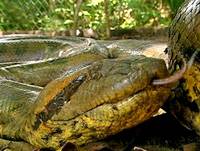 планете обитает в тропикахЮжной Америки и в Тринидаде. Ее любимые места — это реки,заводи, озера, встречается в заболоченных низинах рек Амазонки и Ориноко.заболоченных низинах рек Амазонки и Ориноко.Основная окраска туловища анаконды серовато-зеленаяОсновная окраска туловища анаконды серовато-зеленаяс крупными темно-бурыми пятнами округлой формы,с крупными темно-бурыми пятнами округлой формы,чередующимися в шахматном порядке. По бокамчередующимися в шахматном порядке. По бокамрасполагаются светлые пятна, окруженные чернымирасполагаются светлые пятна, окруженные чернымиполосами. Радужная оболочка глаз темная и малозаметная.полосами. Радужная оболочка глаз темная и малозаметная.Благодаря такой окраске, анаконду, даже несмотря на ее Благодаря такой окраске, анаконду, даже несмотря на ее огромные размеры, можно просто не заметить в тихой огромные размеры, можно просто не заметить в тихой заводи, в окружении водорослей и опавших листьев.заводи, в окружении водорослей и опавших листьев.В водоемах анаконда, притаившись, поджидает свою добычу.В водоемах анаконда, притаившись, поджидает свою добычу.Чаще охотится на рыбу, различных млекопитающих,Чаще охотится на рыбу, различных млекопитающих,приходящих на водопой,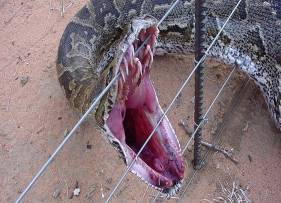 водоплавающих птиц, иногдачерепах и молодых каймановОднажды пятиметровая анаконда задушила и съела 2,5-метрового питона, на что ей задушила и съела 2,5-метрового питона, на что ей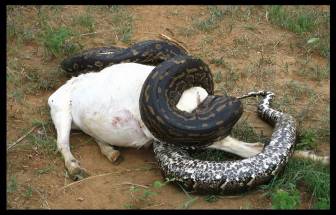 понадобилось всего 45 минут.Охотница анакондамедлительная. Чащележит на дне, только изредка поднимает голову над лежит на дне, только изредка поднимает голову над водой, чтобы посмотреть, не подошел ли кто к берегу.водой, чтобы посмотреть, не подошел ли кто к берегу.Может просто плыть по течению в поисках стаек рыб.Может просто плыть по течению в поисках стаек рыб.Иногда анаконды начинают охотиться на домашних птицИногда анаконды начинают охотиться на домашних птици животных. Особенно любит кур, уток и свиней.и животных. Особенно любит кур, уток и свиней.Редко анаконда вылезает 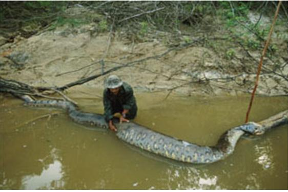 на берег, чтобы полежать на старых древесных стволах,обломках скал или на горячем песке, понежиться на солнышке. Но все равногорячем песке, понежиться на солнышке. Но все равнодалеко от воды не отходит. Прекрасно плавает и ныряет, далеко от воды не отходит. Прекрасно плавает и ныряет, причем может очень долгое время находиться под водой. причем может очень долгое время находиться под водой. В засушливое время анаконды зарываются в ил и не шевелятсяВ засушливое время анаконды зарываются в ил и не шевелятсядо тех пор, пока не начнется сезон дождей и их водоем сновадо тех пор, пока не начнется сезон дождей и их водоем сноване заполнится. У анаконды очень хорошо развито  осязание.не заполнится. У анаконды очень хорошо развито  осязание.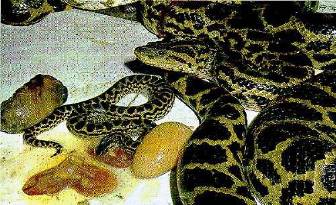 Анаконда живородящая,за раз самка приноситдо 30 детенышей, правдаиз них выживает меньшая часть.из них выживает меньшая часть.На свободе детеныши, по-видимому, тотчас после рожденияНа свободе детеныши, по-видимому, тотчас после рожденияотправляются в воду, но еще долго держатся вместе.отправляются в воду, но еще долго держатся вместе.Анаконды живут недолго, всего 5-7 лет.Анаконды живут недолго, всего 5-7 лет.Максимальный срок жизни анаконды в террариуме — 28 лет.Максимальный срок жизни анаконды в террариуме — 28 лет.Её средняя длина — 5—6 метров, а нередко встречаются Её средняя длина — 5—6 метров, а нередко встречаются  экземпляры по 8—9 метров. экземпляры по 8—9 метров.Самая большая известная гигантская анаконда имеет длину около  и вес около . Змея не ядовита.Самая большая известная гигантская анаконда имеет длину около  и вес около . Змея не ядовита.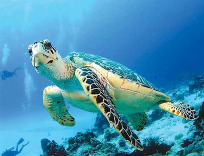 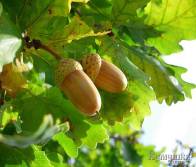 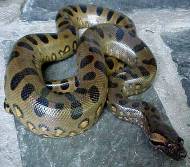 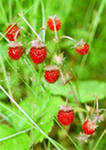 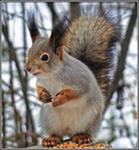 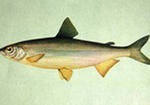 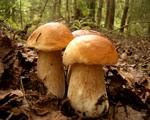 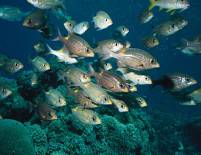 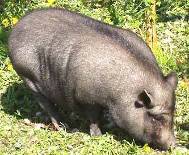 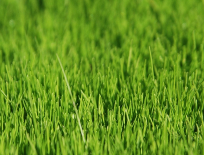 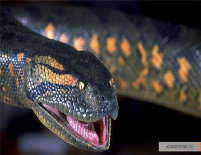 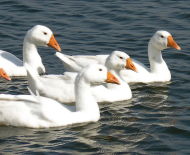 УтверждениеПолностьюсогласен(согласна)Частичносогласен(согласна)Несогласен(согласна)ЗатрудяюсьответитьЯ в полной мере участвую в выполнении всех заданийПри разногласии я предлагаю другое решениеБольшинство решений предложено мнойРаботать в паре труднее, чем одному (одной)Мне интереснее и полезнее работать в пареЧасть работыНомер заданияУчебный предмет, раздел/темаПроверяемые умения и учебный материалПроверяемые умения и учебный материалПроверяемые умения и учебный материалУровень сложности заданияУровень сложности заданияМаксимальный баллУспешность в зависимости от успеваемости в %Успешность в зависимости от успеваемости в %Успешность в зависимости от успеваемости в %Часть работыНомер заданияУчебный предмет, раздел/темаПроверяемые умения и учебный материалПроверяемые умения и учебный материалПроверяемые умения и учебный материалУровень сложности заданияУровень сложности заданияМаксимальный баллСлабоуспевающиеХорошо успевающиеОтлично успевающиеОсновная частьПо усмотрению учителяЧтение, навыки чтенияСкорость чтения несплошного текста про себя или шепотом.Скорость чтения несплошного текста про себя или шепотом.Скорость чтения несплошного текста про себя или шепотом.базовыйбазовыйВ баллах не оцениваетсяОсновная часть1Чтение, осознанное чтение Умение отвечать на поставленный вопрос Умение отвечать на поставленный вопрос Умение отвечать на поставленный вопрос базовыйбазовый1Основная часть2Чтение, поисковое чтениеУмение находить в тексте конкретные сведения Умение находить в тексте конкретные сведения Умение находить в тексте конкретные сведения базовыйбазовый1Основная часть3Чтение, поисковое чтениеУмение находить в тексте конкретные сведения Умение находить в тексте конкретные сведения Умение находить в тексте конкретные сведения базовыйбазовый1Основная часть4ОМ, поисковое чтениеУмение находить в тексте конкретные сведения и ориентироваться в структуре текста, знание основных особенностей пресмыкающихся.Умение находить в тексте конкретные сведения и ориентироваться в структуре текста, знание основных особенностей пресмыкающихся.Умение находить в тексте конкретные сведения и ориентироваться в структуре текста, знание основных особенностей пресмыкающихся.базовыйбазовый2Основная часть5Русский язык, правописание. Чтение, поисковое чтениеУмение изменять глаголы по временам и  правильно, без ошибок, пропусков и искажения букв списывать предложения. Умение находить в тексте конкретные сведения и ориентироваться в структуре текстаУмение изменять глаголы по временам и  правильно, без ошибок, пропусков и искажения букв списывать предложения. Умение находить в тексте конкретные сведения и ориентироваться в структуре текстаУмение изменять глаголы по временам и  правильно, без ошибок, пропусков и искажения букв списывать предложения. Умение находить в тексте конкретные сведения и ориентироваться в структуре текстабазовыйбазовый2Основная часть6Русский язык, чтение, поисковое чтение,Умение анализировать и приводить примеры синонимичных словУмение анализировать и приводить примеры синонимичных словУмение анализировать и приводить примеры синонимичных словбазовыйбазовый1Основная часть7Русский язык, лексикаУмение работать со знаково – символическими величинами.Умение работать со знаково – символическими величинами.Умение работать со знаково – символическими величинами.базовыйбазовый2Основная часть8Математика, числа и величины, долиУмение находить нужную информацию в тексте и увеличивать числа в несколько раз.Умение находить нужную информацию в тексте и увеличивать числа в несколько раз.Умение находить нужную информацию в тексте и увеличивать числа в несколько раз.базовыйбазовый1Основная часть9Чтение, поисковое чтение. Математика, числа и величины,Умение находить в тексте конкретные сведения и преобразовывать единицы массы.Умение находить в тексте конкретные сведения и преобразовывать единицы массы.Умение находить в тексте конкретные сведения и преобразовывать единицы массы.базовыйбазовый1Основная часть10Чтение, поисковое чтение. Математика, числа и величины, решение задач на сравнениеУмение находить в тексте конкретные сведения. Решение задач на сравнение именованных чисел и преобразование величинУмение находить в тексте конкретные сведения. Решение задач на сравнение именованных чисел и преобразование величинУмение находить в тексте конкретные сведения. Решение задач на сравнение именованных чисел и преобразование величинбазовыйбазовый2Основная часть11Чтение. Выборочное чтение. Русский язык, морфологияУмение находить в тексте конкретные сведения и ориентироваться в структуре текста. Умение правильно, без ошибок, пропусков и искажения букв списывать предложения. Умение выделять грамматическую основу в распространенном предложении Умение определять части речи.Умение находить в тексте конкретные сведения и ориентироваться в структуре текста. Умение правильно, без ошибок, пропусков и искажения букв списывать предложения. Умение выделять грамматическую основу в распространенном предложении Умение определять части речи.Умение находить в тексте конкретные сведения и ориентироваться в структуре текста. Умение правильно, без ошибок, пропусков и искажения букв списывать предложения. Умение выделять грамматическую основу в распространенном предложении Умение определять части речи.базовыйбазовый2Основная часть12Окружающий мир, географические объекты.Знание расположения материков, умение работать с контурной картой на основе анализа исходного текста.Знание расположения материков, умение работать с контурной картой на основе анализа исходного текста.Знание расположения материков, умение работать с контурной картой на основе анализа исходного текста.базовыйбазовый2Итого,основная частьИтого,основная частьЧтение 3 задания (выборочное чтение, работа с текстом, поисковое чтение, осознанное чтение)3 задания (выборочное чтение, работа с текстом, поисковое чтение, осознанное чтение)3 задания (выборочное чтение, работа с текстом, поисковое чтение, осознанное чтение)базовыйбазовый3Итого,основная частьИтого,основная частьРусский язык4 заданий (правописание, словообразование, морфология, лексика, списывание).4 заданий (правописание, словообразование, морфология, лексика, списывание).4 заданий (правописание, словообразование, морфология, лексика, списывание).базовыйбазовый5Итого,основная частьИтого,основная частьМатематика3 задания (числа и величины, доли, текстовые задачи)3 задания (числа и величины, доли, текстовые задачи)3 задания (числа и величины, доли, текстовые задачи)базовыйбазовый4Итого,основная частьИтого,основная частьОкружающий мир2  задания (географические объекты, классификация по характерным признакам)2  задания (географические объекты, классификация по характерным признакам)2  задания (географические объекты, классификация по характерным признакам)базовыйбазовый4Всего  12 заданий базового уровня, максимальный балл -16; прогнозируемая успешность – 9 и более баллов12 заданий базового уровня, максимальный балл -16; прогнозируемая успешность – 9 и более баллов12 заданий базового уровня, максимальный балл -16; прогнозируемая успешность – 9 и более баллов12 заданий базового уровня, максимальный балл -16; прогнозируемая успешность – 9 и более баллов12 заданий базового уровня, максимальный балл -16; прогнозируемая успешность – 9 и более баллов12 заданий базового уровня, максимальный балл -16; прогнозируемая успешность – 9 и более баллов12 заданий базового уровня, максимальный балл -16; прогнозируемая успешность – 9 и более баллов12 заданий базового уровня, максимальный балл -16; прогнозируемая успешность – 9 и более баллов12 заданий базового уровня, максимальный балл -16; прогнозируемая успешность – 9 и более балловДополнительная часть13Окружающий мирУмение сравнивать и  группировать факты из жизни животныхУмение сравнивать и  группировать факты из жизни животныхповышенныйповышенный33Дополнительная часть14Математика, составление и решение текстовых задачУмение составлять текстовую задачу на сравнение именованных величин (с самостоятельным подбором данных)Умение составлять текстовую задачу на сравнение именованных величин (с самостоятельным подбором данных)повышенныйповышенный33Дополнительная часть15Русский язык, словообразование, сложные словаУмение из заданных слов выделить сложные слова, группировать по признакам, умение находить однокоренные слова.Умение из заданных слов выделить сложные слова, группировать по признакам, умение находить однокоренные слова.повышенныйповышенный33Дополнительная часть16Окружающий мир, цепи питанияУмение самостоятельно составлять цепи питания, отвечающие заданным требованиямУмение самостоятельно составлять цепи питания, отвечающие заданным требованиямповышенныйповышенный22Дополнительная часть17Чтение, осознанное чтение. Окружающий мирУмение находить в тексте конкретные сведения.Умение находить в тексте конкретные сведения.повышенныйповышенный22Дополнительная часть18Самооценка работы в пареУмение учитывать позицию других людей, партнёра по общению и деятельности.Умение учитывать позицию других людей, партнёра по общению и деятельности.повышенныйповышенный33Дополнительная частьИтого,дополнительная частьИтого,дополнительная частьЧтение Чтение 1 задания (выборочное чтение, осознанное чтение)повышенныйповышенный22Итого,дополнительная частьИтого,дополнительная частьРусский языкРусский язык1 задание (словообразование).повышенныйповышенный33Итого,дополнительная частьИтого,дополнительная частьМатематикаМатематика1 задания (числа и величины,  составление  и решение задачи)повышенныйповышенный33Итого,дополнительная частьИтого,дополнительная частьОкружающий мирОкружающий мир3 задание (цепи питания, сравнение и анализ)повышенныйповышенный77Всего  Всего  6 заданий повышенного уровня, максимальный балл -18; прогнозируемая успешность – 12 и более баллов6 заданий повышенного уровня, максимальный балл -18; прогнозируемая успешность – 12 и более баллов6 заданий повышенного уровня, максимальный балл -18; прогнозируемая успешность – 12 и более баллов6 заданий повышенного уровня, максимальный балл -18; прогнозируемая успешность – 12 и более баллов6 заданий повышенного уровня, максимальный балл -18; прогнозируемая успешность – 12 и более баллов6 заданий повышенного уровня, максимальный балл -18; прогнозируемая успешность – 12 и более баллов6 заданий повышенного уровня, максимальный балл -18; прогнозируемая успешность – 12 и более баллов6 заданий повышенного уровня, максимальный балл -18; прогнозируемая успешность – 12 и более баллов